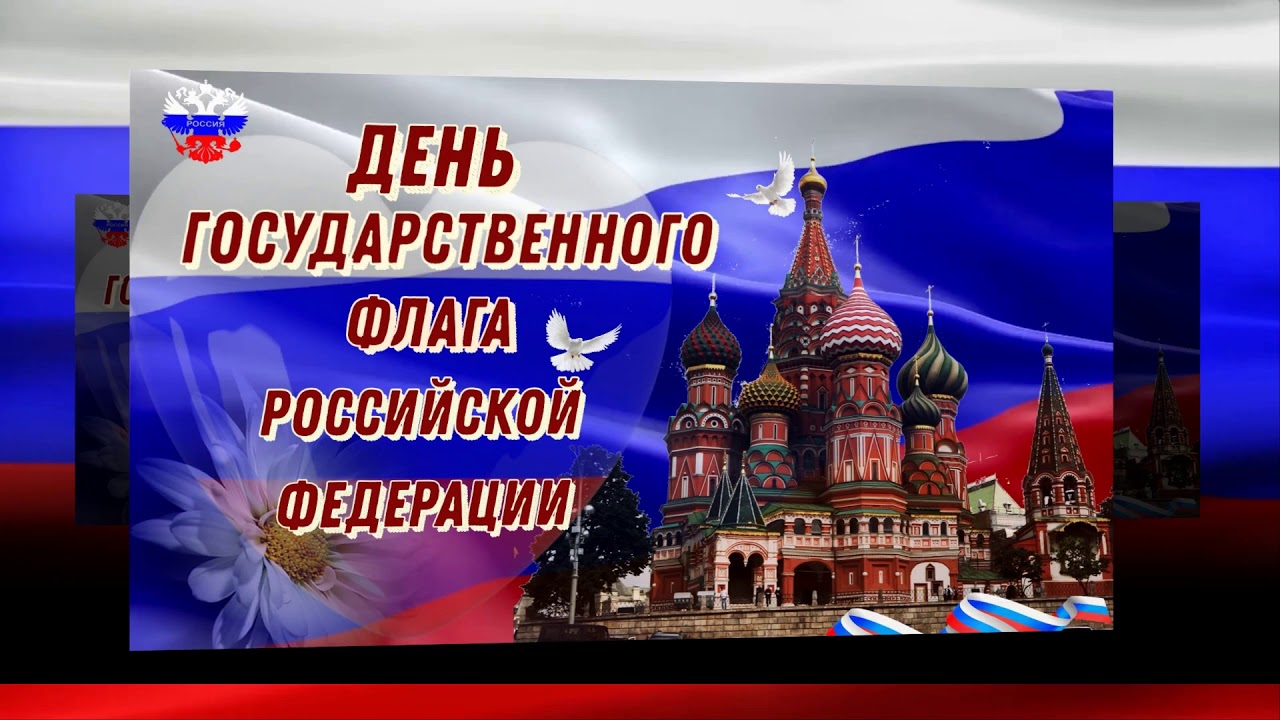 План мероприятий посвященных  Дню российского флага   МБДОУ детский сад «Зернышко»Целями  и задачами  мероприятий являются:Воспитание любви к родной стране, краю, городу, чувства гордости и уважения к государственной символике.Развитие у подрастающего поколения духовности, социальной активности, чувства сопереживания, умения делиться радостью, уважения к людям.Доставить детям удовольствие от мероприятия.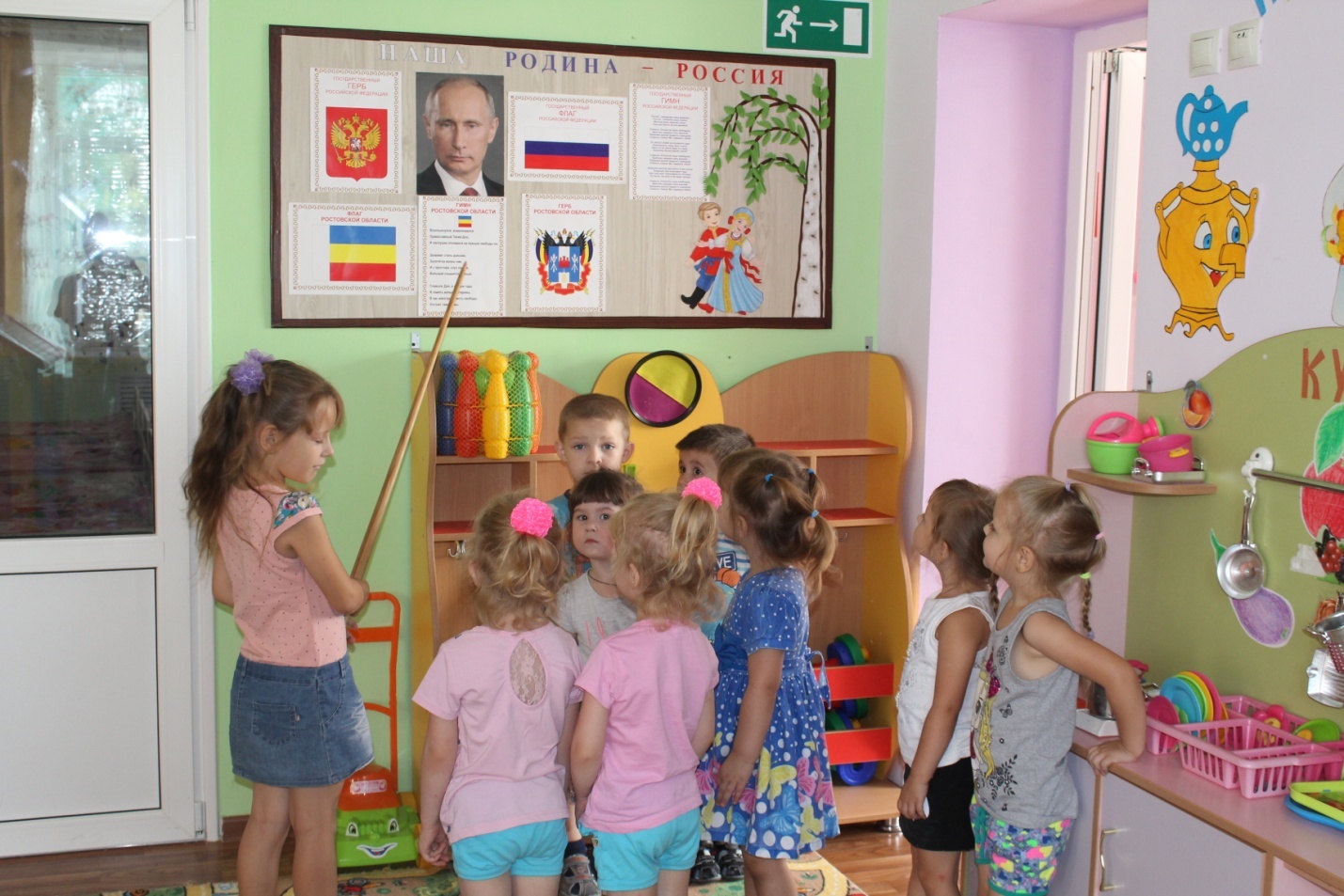 ГруппаМероприятиеРазновозрастная.Тематическое занятие «Флаг-главный символ страны»беседа «Флаг России»,Рисование  «Флаг-символ России».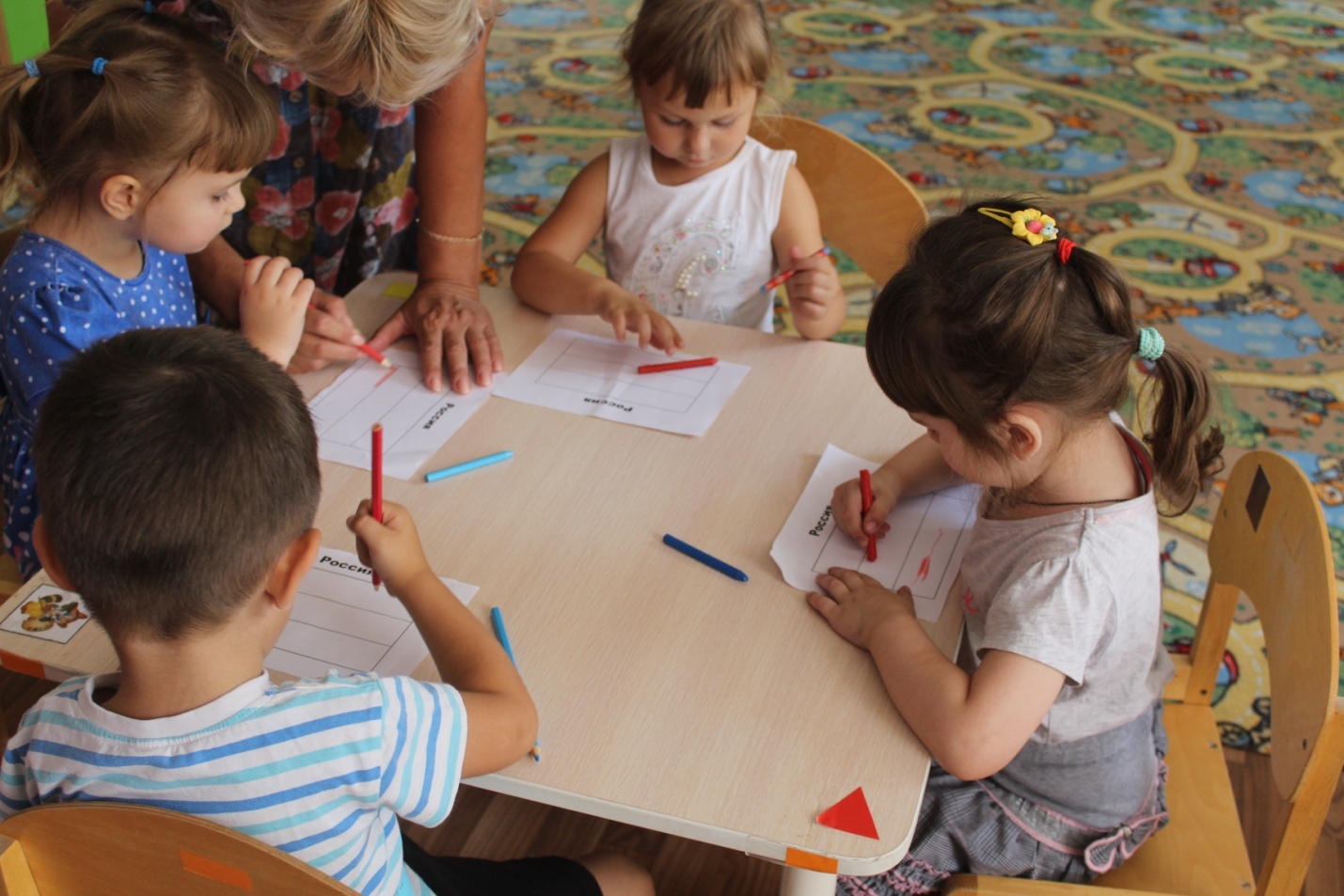 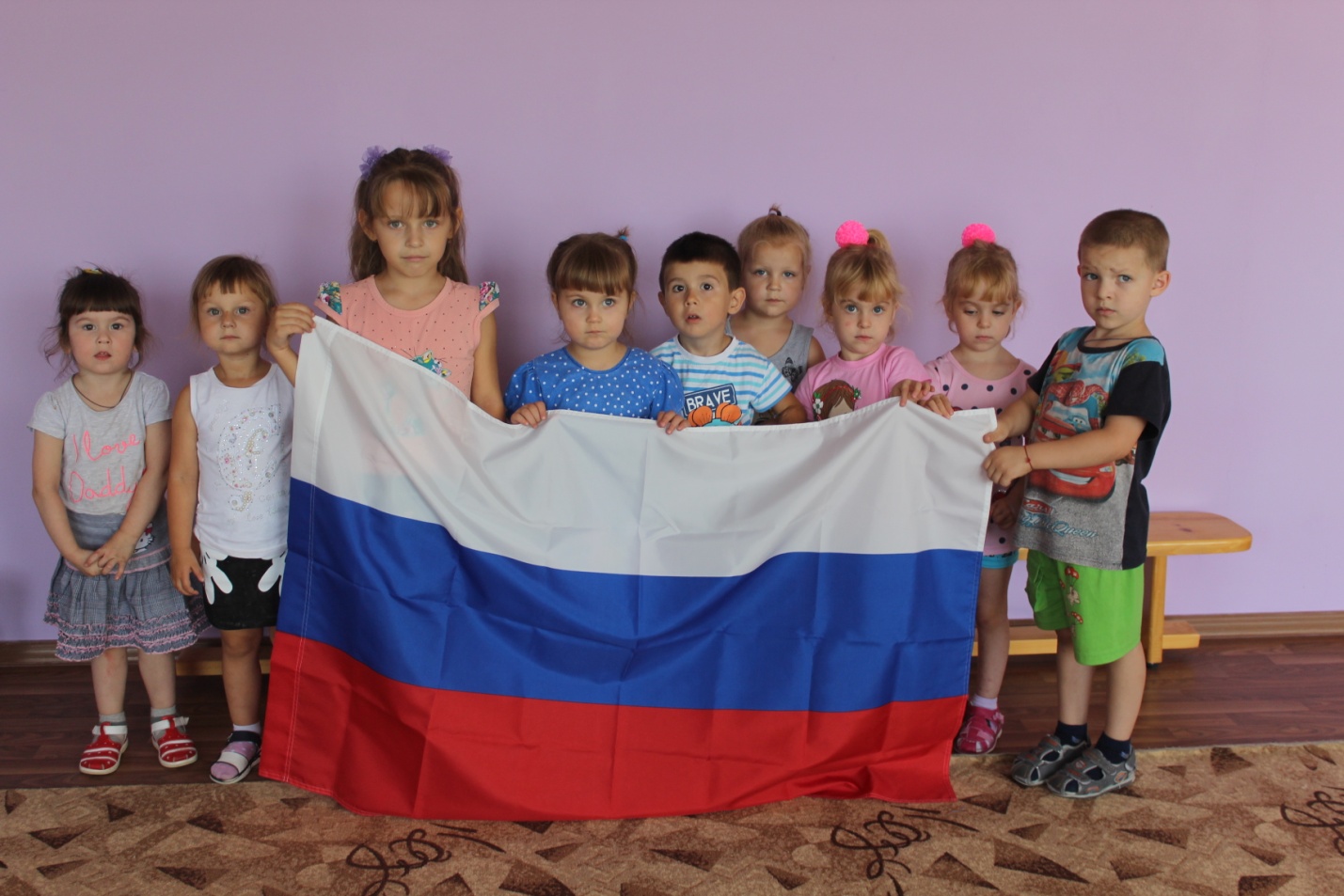 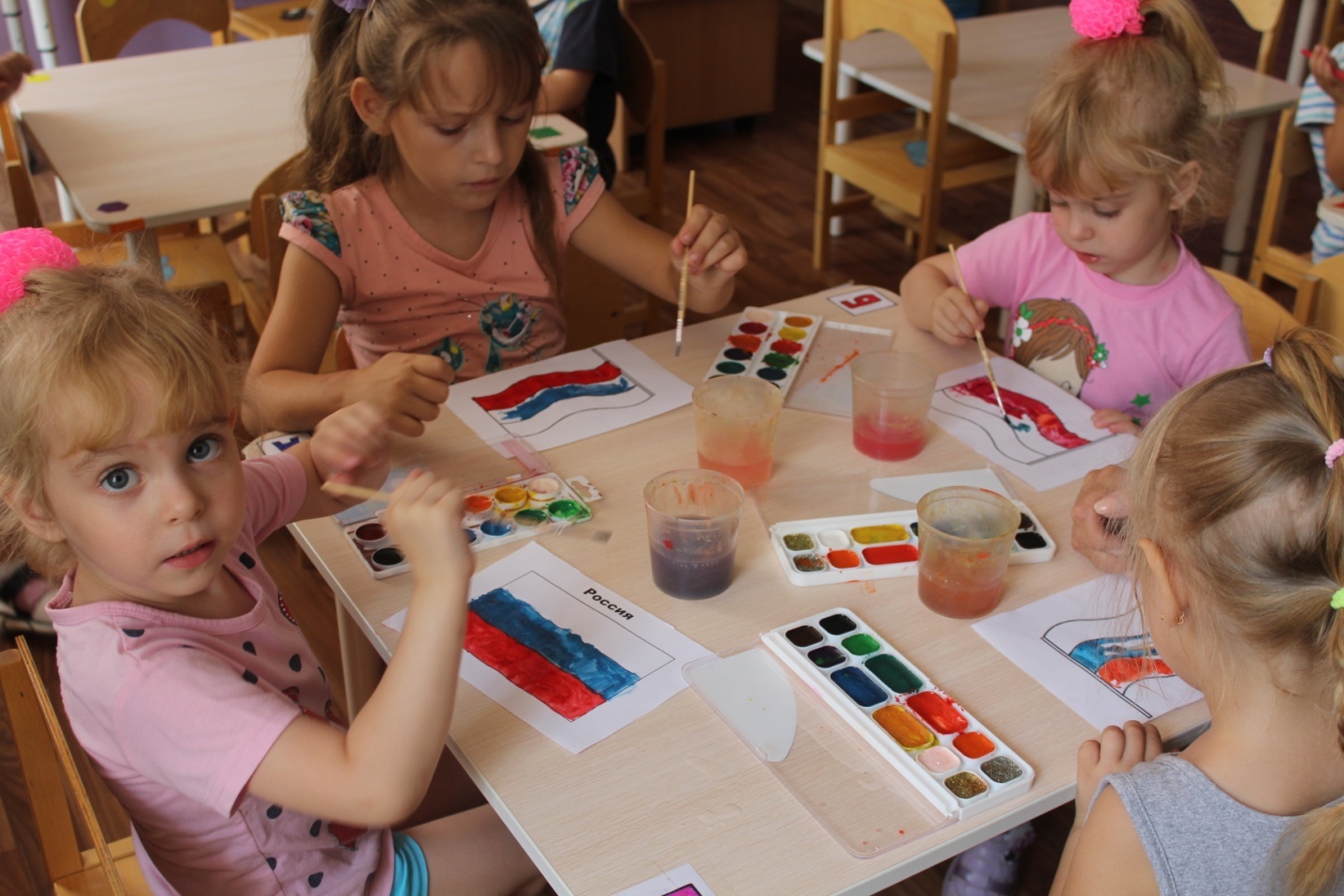 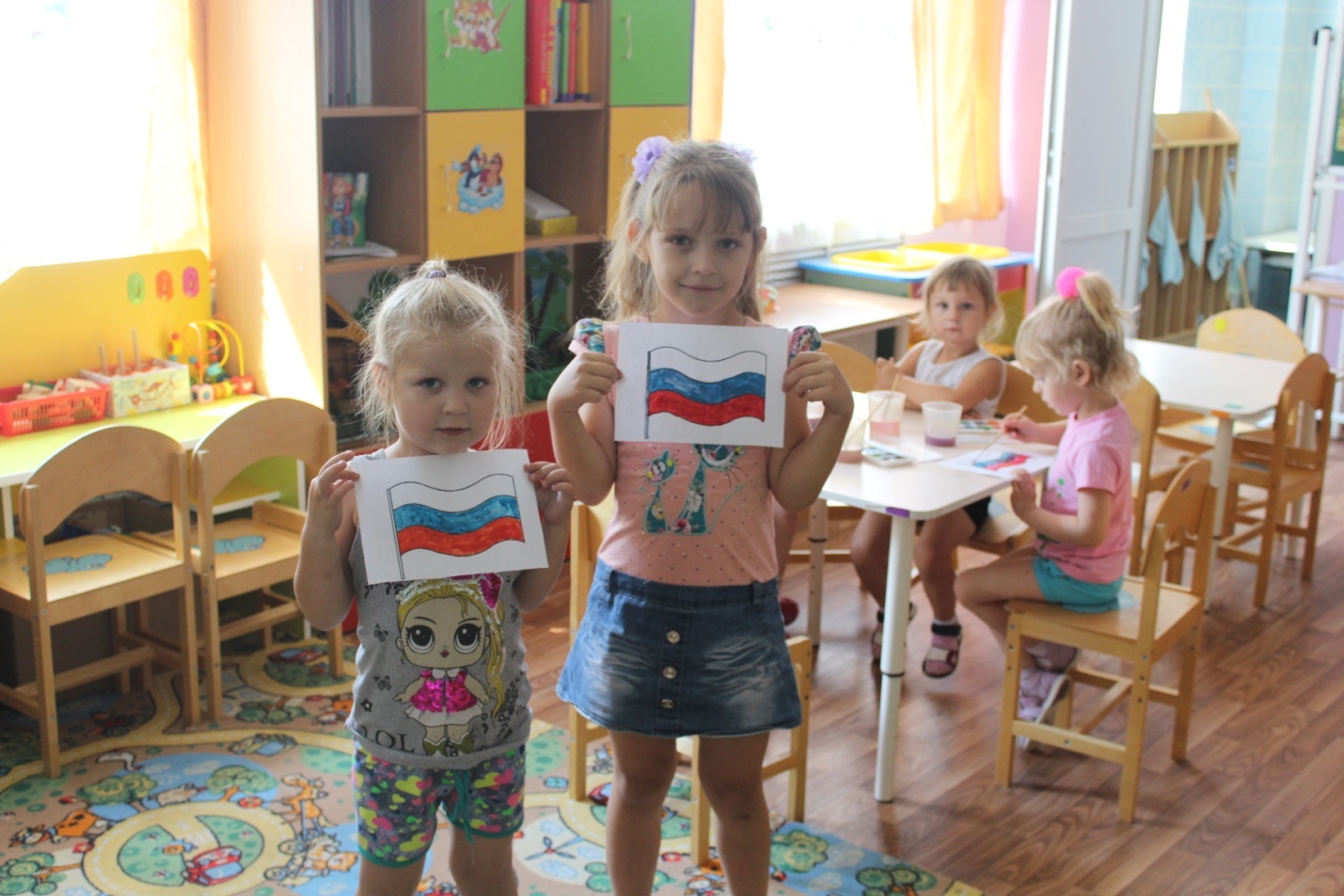 